Ranch Place Full Moon Run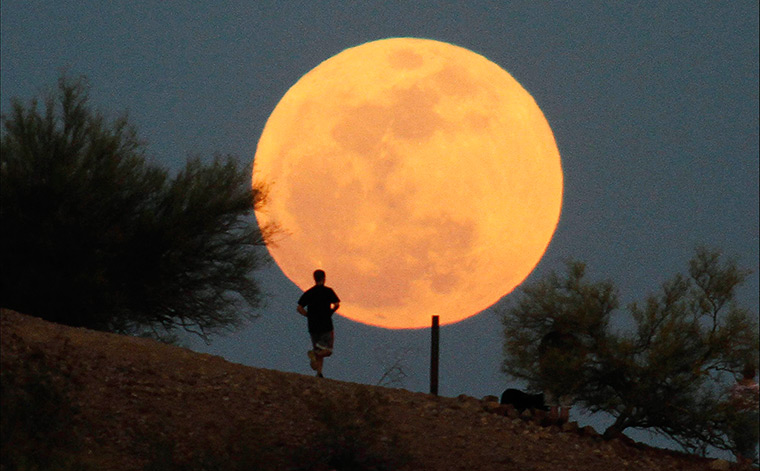 Date:		Sunday, June 23rdTime:	10:00 PMPlace:	Start Trail at Split Rail and Abilene Cost:		One Bottle of Beer or Water for the FinishEvent:	We plan to run 4 miles or walk 2 miles on the Moon Lit night this Sunday.  A full moon occurs every 28 days, and we want to organize a neighborhood event to celebrate.  Make sure you wear a headlamp or bring flashlight.  All are welcome.  Plan to meet prior to 10:00 PM at 4764 Sagebrush Road, and we’ll meet there after the run for the beer, water around the outdoor fire.Questions:  If you have any questions, or would like to help market the event, please contact me via E-Mail at parkcityrunner@yahoo.com.    Clear skies are in the forecast!  